FEDERATION ALGERIENNE  DE  FOOTBALL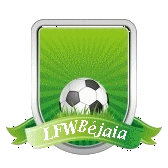 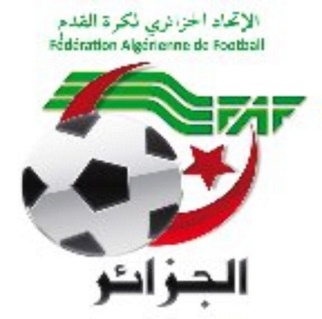 LIGUE DE  FOOTBALL  DE  LA  WILAYA  DE  BEJAIACité DES FRERES BOURENINE  BEJAIATel ( fax) 034 125 465                                                       Mail : liguefootballbejaia@gmail.comMembres présents Messieurs :  AMGHAR     DJOUDER   -    AOUCHICHE   -    MOSTPHAOUI   Maitre YOUBI  -  BOUZELMADEN  -  Dr HOCINEBENCHABANE  -   LEGRIDI Absents excusés Mrs :  -  BENMOUHOUBABDELFETTAHMOUSSAOUIHARKATI               Après avoir souhaité la bienvenue aux membres Présents, Monsieur AMGHAR Idir, Président de la Ligue passa la parole à Mr le secrétaire général pour la lecture de l’ordre du jour.Ordre du jour :Lecture du courrier « arrivée ».Compte-rendu des travaux des commissions.Questions diverses.        A - FAF / LNF / LFF/LRFA / LNF-S:FAF : A/S forfait jeunes catégories.Match perdu par pénalité pour l’équipe fautif.Une défalcation d’un (01) point à l’équipe sénior après le 3ème forfait.Une amende de : *Clubs des divisions Honneur et Pré-Honneur : Quinze Mille Dinars (15 000,00). FAF : A/S des rencontres U15 – U14.Le temps de jeu pour les U15 soit égal à 2x40 mn et celui des U14 soit égal à 2x35 mn.Les équipes soient autorisées à effectuer cinq (05) remplaçants chacune.L’utilisation des ballons N°04 ou N°05 pour les U14 soit autorisé.B- D.J.S :Invitation à la réunion de préparation de la rencontre LIGUE II JSMB/ABS.P.V de réunion  de préparation de la rencontre MOB / ASK.C- CLUBS :SRBT : A/S de la programmation des rencontres (Séniors) les Vendredis.ARBB : Rapport A/S rencontre ARBB / AST (Séniors).ENSB : Recours A/S de la programmation des rencontres NBT/ ENSB (U15-U17).D -DIVERS Mr HADJIOUA Mohamed : lettre de mise en disponibilité jusqu’à la fin de la saison.Mr BOUKHENAK  Azzedine : Démission du poste d’entraineur du club MCT.Mr BOUKHEMAL  Reda (BCEK) : rapport A/S de l’arbitre de la rencontre CRM/BCEK (U17).Mr CHERFI  Hillal  (Arbitre) : mise en disponibilité le 24 et 25/01/2020 (raisons familiales).Mr BOUZIDI  Sofiane  (Arbitre) : mise en disponibilité le 25/01/2020 (raisons familiales).Mr GOUGAM  Tarik Billal (Arbitre) : rapports A/S de la feuille de match de la rencontre JSC/JSAA (U17).Mrs OUKHALED  Mouloud, ANZI Fares et ACHOUR Yacine (Arbitres) : lettres d’excuses.Mr ABDI  Salah (Arbitre) : rapports A/S de la rencontre RCIA/OF (U17).     Le bureau de ligue a écouté puis entériné la synthèse des travaux des commissions qui se résument comme suit :Sur demande des arbitres, les causeries  se feront hebdomadairement, soit tous les mardis à 17 H 00.Les dispositions nécessaires au bon déroulement des rencontres à enjeu.           Le secrétaire général                            Le PrésidentRÈGLEMENT DES CHAMPIONNATS DE FOOTBALL AMATEURCHAPITRE 2 : DÉROULEMENT DES RENCONTRESArticle 62 : Forfait, refus de participation ou abandon de terrain d’une équipeForfait, refus de participation ou abandon de terrainSi une équipe séniors d’un club déclare forfait délibérément, refuse de participer à une rencontre, refuse de continuer à prendre part à la rencontre ou abandonne le terrain, le club encourt les sanctions suivantes :PHASE ALLER :Match perdu par pénalité;Défalcation de trois (03) points;Une amende de :• Cinquante mille (50.000 DA) dinars pour la division nationale amateur.• Vingt-cinq mille (25.000 DA) dinars pour la division inter-régions.• Dix mille (10.000 DA) dinars pour les divisions régionales 1 et 2.• Cinq mille (5.000 DA) dinars pour les divisions Honneur et Pré-Honneur).PHASE RETOUR :Match perdu par pénalité;Défalcation de six (06) points;Une amende de :• Cent mille (100.000 DA) dinars pour la division nationale amateur.• Cinquante mille (50.000 DA) dinars pour la division inter-régions.• Trente mille (30.000 DA) dinars pour les divisions régionales 1 et 2.• Quinze mille (15.000 DA) dinars pour les divisions honneur et pré-honneur.CHAPITRE 3 : CLASSEMENTArticle 69 : ClassementLe championnat se déroule en deux phases :Aller et Retour. Il est attribué :Trois (03) points pour un match gagné ;Un (01) point pour un match nul ;Zéro (00) point pour un match perdu sur terrain ou par pénalité.Classement des équipes dans un groupe unique :L’équipe qui a obtenu le plus grand nombre de points est déclarée championne.En cas d'égalité de points entre deux équipes ou plus, au terme du classement final, les équipes seront départagées selon l’ordre des critères suivants :Le plus grand nombre de points obtenus par une équipe lors des matchs joués entre les équipes concernées;La meilleure différence de buts obtenue par une équipe lors des matchs joués entre les équipes concernées;La meilleure différence de buts obtenue par une équipe sur l’ensemble des matchs joués par les équipes concernées lors de la phase aller;Le plus grand nombre de buts marqués par une équipe sur l’ensemble des matchs joués par les équipes concernées lors de la phase aller;Le plus grand nombre de buts marqués par une équipe sur l’ensemble des matchs joués l’extérieur par les équipes concernées lors de la phase aller;En cas d’égalité concernant tous les critères ci-dessus, un match d’appui avec prolongation éventuelle et tirs au but est organisé par la ligue sur terrain neutre.SECTION 3 : DROIT À LA PARTICIPATIONArticle 75 : Droit à la participation1 - Seuls les joueurs qualifiés à la date de la rencontre et non suspendus sont autorisés à figurer sur la feuille de match.2 - Les joueurs des catégories U19 et U20 sont autorisés à participer aux rencontres seniors avec la licence délivrée par leur ligue ou la ligue gestionnaire du championnat.3 - Les joueurs de la catégorie U17 sont autorisés à participer aux rencontres seniors à condition d’obtenir une autorisation de double surclassement de la DTN et l’accord écrit du médecin fédéral conformément aux règlements des championnats de football avec la licence délivrée par leur ligue ou la ligue gestionnaire du championnat.4 - Un joueur, frappé de suspension pour un nombre de matchs déterminés, ne peut faire intégrer dans le décompte de sa peine, les matchs de son équipe ayant fait l'objet d'un forfait remis ou arrêtés avant la fin de la durée réglementaire ou reportés.5 - Un joueur suspendu peut intégrer dans le décompte de sa peine les matchs effectivement joués par son club et dont les résultats sont annulés par les structures de gestion.6 - Sauf dispositions contraires, un joueur suspendu pour un certain nombre de matchs, avec effet ou prolongement pour la saison suivante, ne purge cette suspension qu’après enregistrement de sa nouvelle licence.7 - Un joueur de catégorie « jeune » sanctionné dans sa catégorie d’âge pour cumul d’avertissements, peut prendre part à une rencontre de catégorie supérieure.8 Un joueur de catégorie « jeune » sanctionné dans une catégorie supérieure pour cumul d’avertissements peut prendre part à une rencontre de sa catégorie d’âge.9 - Un joueur de catégorie «jeune» expulsé dans une catégorie supérieure peut participer dans sa catégorie d’âge après avoir purgé le match automatique à l’exception du joueur sanctionné pour crachat, agression ou tentative d’agression envers officiel de match.10 - Un joueur de catégorie « jeune» expulsé dans sa catégorie d’âge peut participer en catégorie supérieure après avoir purgé le match automatique à l’exception du joueur sanctionné pour crachat, agression ou tentative d’agression envers un officiel de match.الاتحاديـــة الجزائريـــة لكـــرة القـــدم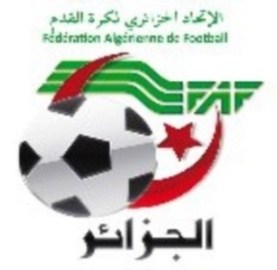 LIGUE DE FOO TBALL DE LA WILAYA DE BEJAIACOMMISSION  D’ARBITRAGERENION DU 28.01.2020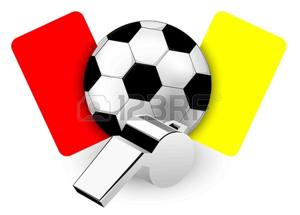 Membres présents : MR   BOUZELMADEN          MOHAMED          PRESIDENT (DTWA).MR   YOUBI                        MOHAMED          PRESIDENT S/C DE                                                                     FORMATION MR   SAADI                        KHALED              FORMATEUR                                                                       CONTROLEUR                           MR   IDIRENE                    ZAHIR                  MEMBRE.MR   ZIANE                        MADJID               MEMBRE.MR   MESSAOUDI              AISSA                   MEMBRE.M elle TOUATI                     HASSIBA              SECRETAIRE.COURRIER ARRIVEE :ARBITRESMr  BOUZAKRI  Faouzi : attestation de présenceMr NATOURI  Meziane : club à éviterMr DJOUAMA  AB/Rahim : réponses au questionnaire Mr ZIANE  Madjid : rapport A/S défaillance d’un arbitre. Mr BELKHERAZ  Yanis : certificat médicalMr ABDI  Salah : rapport sur la rencontre RCIA/OF (U17).CLUBSARBB : Rapport A/S rencontre ARBB /ASTRAPPORTS : déroulement des rencontres Mr  GOUGUAM  Tarik Billal : complémentaire relatif à la feuille de match.Mr NATOURI  Meziane : rapport A/S match CRM/BCEK (U17).MISE EN DISPONIBILITEMr  HADJRIOUA  Mohamed : jusqu’à la fin de la saison sportive 2019/2020.DIVERS :Convocation des arbitres Mr BARKANI Anis, Mr MEBARKI Zakari Anis pour dimanche  02/02/2020 a 14h30الاتحاديـــة الجزائريـــة لكـــرة القـــدم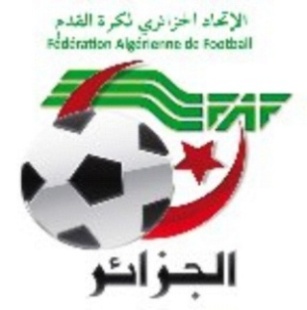 LIGUE DE FOOTBALL DE LA WILAYA DE BEJAIACOMMISSION JURIDICTIONNELLE DE DISCIPLINEREUNION DU 28.01.2020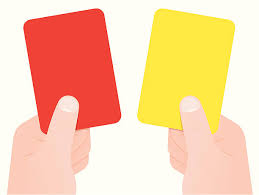 Membres présents :Maitre   YOUBI               Mohamed              PrésidentMr          MEZIANE          Karim                     SecrétaireMr          IDIR                    LAID                        Membre Ordre du jour :   Traitement des Affaires Disciplinaires.HONNEUR SENIORSAffaire N°217 : Match CRBSET  / GB  du 25-01.2020BENBRAHAM               KHALED                   (CRBSET– LN° 061154)  –  (01) match de suspension ferme pour cumul d’avertissements JD/AJ. (ART103 RG AMATEUR)BOUHMAR                    NABIL                    (GB– LN° 061345)  –  (01) match de suspension ferme pour cumul d’avertissements JD/AJ. (ART103 RG AMATEURAffaire N°218 : Match  ARBB  / AST  du 25-01-2020ABID                        YOUNES                    (ARBB – LN° 062166)  – (01) match de suspension ferme + 1.000DA d’amende pour contestation de décision (ART 101 RG AMATEUR)RAHMANI                AZZEDDINE            (ARBB – LN° 061282)  – avertissement AJBEZZOUH                  BILLAL                    (ARBB– LN° 062165)  –  avertissement AJKHELLADI                   MASSI                  (ARBB– LN° 061275)  –  avertissement AJ       RAZOUG                    BILLAL                   (AST– LN° 061391)  –  avertissement AJIMESTOUREN            BACHIR                 (AST– LN° 061415)  –  (01) match de suspension ferme + 1.000DA d’amende pour contestation de décision (ART 101 RG AMATEUR)Affaire N°219 : Match OMC/ RCIA  du  24-01-2020BENDJEDOU               MASSINISA           (RCIA– LN° 061080)  –     (01) match de suspension ferme pour cumul d’avertissements JD/AJ. (ART103 RG AMATEURYAHIA  CHERIF   TAKFARINAS                 (RCIA– LN° 061333)  –   (01) match de suspension ferme pour cumul d’avertissements JD/AJ. (ART103 RG AMATEUR  ASSAMEUR           LAMINE                      (RCIA– LN° 061081)  –  avertissement AJ TEYAR                     SMAIL                          (OMC– LN° 061320)  –  avertissement AJBOUKHEDAD           SALIM                        (OMC– LN° 061628)  –  avertissement AJAffaire N°220 : Match JSIO / OF du  25-01-2020BOUDRIES                KARIM                   (JSIO– LN° 061091)  –   avertissement JDNABTI                        BILLAL                    (JSIO– LN° 061710)  –   avertissement JDBENMANSOUR        TARIK                      (OF– LN° 061772)  –  avertissement JDAffaire N°221 : Match CSPC / SSSA du  25-01-2020LARDJENE                  KOUCEILA            (SSSA– LN° 061105)    –   (01) match de suspension ferme + 1.000DA d’amende pour contestation de décision (ART 101 RG AMATEUR)Affaire N°222 : Match JSD/ NCB du  24-01-2020SMAOUN                   OUSSAMA               (JSD– LN° 061060)  –   avertissement AJALLIOUCHE                SEIFEDDINE             (JSD– LN° 061044)  –   avertissement JDGAHLOUZ                  AB/LOUHAB            (JSD– LN° 061054)  –  avertissement AJOUAISSA                    YOUGHOURTHA     (NCB– LN° 061145)  –  avertissement AJBENDRIES                    HAMZA                   (NCB– LN° 061013)  –  avertissement JDPRE-HONNEUR SENIORSAffaire N°223  : Match OST  / WRBO  du 25-01-2020 MERMOURI          MED LAID             (WRBO– LN° 061697) – (03) trois matchs de suspension  fermes +Amende de 1500 DA pour voies de fait envers adversaire (ART 113 RG AMATEUR)FERKAL                   LYES                      (WRBO– LN° 061484)  – (03) trois matchs de suspension  fermes +Amende de 1500 DA pour voies de fait envers adversaire (ART 113 RG AMATEUR)ADJAOUT                KOUCEILA           (OST– LN° 062628)  –  (03) trois matchs de suspension  fermes +Amende de 1500 DA pour voies de fait envers adversaire (ART 113 RG AMATEUR)BENSAID                  MADKOUR         (WRBO– LN° 061718)  – avertissement CASAIT BRAHAM            YACINE               (WRBO– LN° 061483)  – avertissement CASKWASI                        OMAR                (OST– LN° 061541)  – avertissement CASAffaire N°224  : Match OCA   / JSB  du 25-01-2020 ARRAD                          RABAH                  (OCA – LN° 061194)  – avertissement CASKHALFOUNE                  YACINE                 (OCA– LN° 061254)  –  (01) match de suspension ferme + 1.000DA d’amende pour contestation de décision (ART 101 RG AMATEUR)Affaire N°225  : Match ASOG    / FET  du 11-01-2020 CHABANE                   IDIR                        (ASOG – LN° 061311)  – avertissement CASYAHIAOUI                    NABIL                    (ASOG– LN° 061309)  – avertissement JDZEMOURI                  MOHAND          (ASOG – LN° 061321)  – (01) match de suspension ferme + 1.000DA d’amende pour contestation de décision (ART 101 RG AMATEUR)TEMZIT                       BACHIR                              (FET– LN° 061036)  – avertissement AJAMENDE DE 5000 DA POUR CLUB ASOG POUR ABSENCE DE LICENCE ENTRAINEUR AU COURS DE LA RENCONTRE.AMENDE DE 2500 DA POUR CLUB ASOG POUR mauvaise  organisation (ART131 RG AMATEUR)Affaire N°226  : Match OCA   / JSB  du 25-01-2020 ARRAD                          RABAH                  (OCA – LN° 061194)  – avertissement CASKHALFOUNE                  YACINE                 (OCA– LN° 061254)  –  (01) match de suspension ferme + 1.000DA d’amende pour contestation de décision (ART 101 RG AMATEUR)Affaire N°227  : Match ESTW   / CSSAT  du 25-01-2020 TAGUERBIT              KOUSSEILA           (ESTW– LN° 061731)  –   avertissement AJKAKOUCHE              HICHEM                 (ESTW– LN° 061490)  –   avertissement JDBEGAH                     SIPHAX                    (ESTW– LN° 061525)   –  (01) match de suspension ferme + 1.000DA d’amende pour contestation de décision (ART 101 RG AMATEUR)AMMI                        RAZIK                     (CSATT– LN° 061525)  –   avertissement AJAZIROU                      TARIK                     (CSATT– LN° 061209)  –   avertissement JDJEUNES U17Affaire N°228  : Match RCIA   / OF du 24-01-2020 Après lecture de la feuille de match et suite à l’examen des pièces versées au dossier et le rapport de l’arbitre de la rencontre), signalant l’agression envers officiel ( arbitre) à la 45 éme minute de jeu ( fin de la première mi-temps) par le joueur de l’équipe RCIA  Mr IAZZOUGUEN RAYANE  Licence N° 063237 entrainant l’arrêt définitif de la rencontre  alors que le score était de quatre (04)  buts à zéro (00) au profit du club RCIA.	Par ces motifs la commission décide :  IAZZOUGUEN         RAYANE     ( joueur RCIA  – LN° 063233 ) –Sanction   (01) UN AN de suspension ferme pour voie de fait  sur officiel de match + amende de 5 000 DA (Article 101  RG JEUNE alinéa A)Match perdu par pénalité à l’équipe RCIGHIL ALI  pour attribuer le gain au profit  de l’Feraoun  sur le score  de trois(3) buts à zéro (00).Affaire N°229  : Match CRM   / BCEK  du 25-01-2020ROUMANE                ADEM                            (CRM – LN° 063778)  – avertissement AJBENIDER                    MOHAMED                   (CRM– LN° 063772)  –  avertissement JDBENCHIKH                 SYPHAX                         (BCEK– LN° 063746)  –  avertissement JDABERKANE                ZOUHIR                          (BCEK– LN° 063747)  –  avertissement JD BOUKHEMEL             REDA (SECRETAIRE)     (BCEK– LN° 069338)  – avertissement  pour contestation de décision   + amende de 1 000 DA (Article 85 RG JEUNES )Affaire N°230  : Match GB  /  CSPC  du 25-01-2020 KHERIEF                   MAHREZ                     (CSPC– LN° 064268) – 01 match de suspension ferme pour cumul d’avertissements JD AJ.BOUICHI                  AB/RAZAK                  (GB – LN° 063188)  – avertissement JDAffaire N°231  : Match JSBA  / NCB  du 25-01-2020 MAMERI         SID-ALI                    (JSBA– LN° 064390) – avertissement AJAIT ABBAS       AYMANE               (JSBA– LN° 063407) – avertissement AJZETOUT             FAHEM                 (NCB– LN° 063978) – avertissement +Amende de 1000 DA pour CD (ART 85 RG JEUNES)Affaire N°232  : Match OMC  / CRBAR DU 25-01-2020 OUCHEN              RAYANE                 (CRBAR– LN° 063111) – avertissement AJMIHOUBI              NADIR                  (CRBAR – LN° 063103)  – avertissement AJJEUNES U19Affaire N°233  : Match JSM  / AST du 25-01-2020 ALLOUTI                  LOUNES                      (JSM– LN° 062108)  –  avertissement CASAISSANI                  AMAZIGH                    (JSM– LN° 062109)  –  avertissement CASBENSLIMANE        MOKHTAR                   (AST– LN° 062180)  –  avertissement CASBELAID                  YACINE                         (AST– LN° 062192)  –  avertissement CAS             Affaire N°234  : Match RCIA  / OF du 24-01-2020 AGHOUILES          AYMAN                         (OF– LN° 062514) – avertissement +Amende de 1000 DA pour CD (ART 85 RG JEUNES)BELGHARBI           LOUNES                         (OF– LN° 062521)  – avertissement CASAffaire N°235  : Match GB  / CSPC du 25-01-2020 MEBARKI                AHMED                       (GB– LN° 062005)  –  avertissement CASBOUMAZA             KHIER-EDDINE           (GB– LN° 062410)  –  avertissement CASJEUNES U15REPRISE Affaire N°215  : Match AST   / NCB du 18-01-2020 Après lecture de la feuille de match et le rapport de l’arbitre du la rencontre (AST  - NCB) en catégorie U 15 DU 18 /01/ 2020  signalant la tentative d’agression envers officiels de match de l’entraineur du club  AST  en l’occurrence Mr LALAOUI  ABDELGHANI LN°069369.Attendu que MR  LALAOUI ABDELGHANI ne s’est pas présenté à la commission de discipline malgré  qu’il a été convoqué  à la séance du 28/01/2020.                            PAR CES  MOTIFS ,  LA COMMISSION DECIDE Mr LALAOUI   ABDELGHANI   (ENTRAINEUR    AST– LN° 069369)  –  sanction (01) un An de suspension ferme de toute fonction officielle à compter du  18 janvier 2020 plus une amende  de 5000  DA pour le club, pour tentative d’agression envers officiel (art  102 RG DES JEUNES)     	         ETAT RECAPITULATIF DES AFFAIRES   DISCIPLINAIRES TRAITEESJournée du 24/ et 25.01-2020                 Le Secrétaire,                                                                               Le Président,                  K. MEZIANE                                                                   Maitre YOUBI MohamedDIRECTION DES COMPETITIONSRéunion du 28-01-2020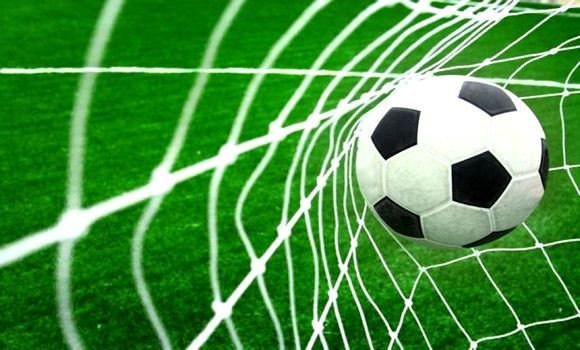 Etaient présents :   MOSTPHAOUI      LACHEMI		Président 	DJOUDER           A/MADJID             Secrétaire	BAROUDI	         ABDELMADJID      Membre		                    FERRAH		MUSTAPHA	          Membre		                    BETKA		BOUZID		 MembreObjet : étude des affaires litigieusesAFFAIRE n°44 : Rencontre   RCIA - OF (U15)  du 24/01/2020Non déroulement de la rencontreAprès lecture de la feuille de match Vu les pièces versées au dossier. Attendu que la rencontre du championnat « U15 » RCIA / OF était régulièrement programmée au stade de Boudjellil ;Attendu qu’à l’heure prévue de la rencontre,  l’équipe du club OF ne s’est pas présentée sur le terrain.Attendu que cette absence a été régulièrement constatée dans la forme et délai règlementairesPar ces motifs, la Commission décide :Phase aller : 3ème  FORFAITMatch perdu par pénalité à l’équipe U15 du club OF au profit de celle du club RCIA sur le score de 03 buts à 00.Défalcation d’un (01) point à l’équipe sénior  de l’OF.Amende de  15 000,00 DA (Quinze Mille Dinars) au club OF ;Art : 52 (amendé) du Règlement des championnats de football des catégories de jeunes.DIRECTION DE L’ORGANISATION DES COMPETITIONSHONNEURPROGRAMMATION  17° JOURNEEVENDREDI 31 JANVIER 2020SAMEDI 01 FEVRIER 2020**********************************JEUNES GROUPE « B »PROGRAMMATION MISE A JOUR VENDREDI 31 JANVIER 2020**********************************JEUNES GROUPE « 2 »PROGRAMMATION MISE A JOURVENDREDI 31 JANVIER 2020**********************************COUPE DE WILAYA VENDREDI 31 JANVIER 2020SAMEDI 01 FEVRIER 2020**********************************Ecoles de football : Plateau U13 La direction technique de wilaya a communiqué le programme des plateaux U13.LIEU : NACERIA organisateur club AWFSB.Vendredi 31 Janvier 2020Groupe 1 : 1- J Ighil Ouazzoug– 2- CR Bejaia– 3 -FC Bejaia -–  4- AS El Karama -–  5- AJST Bejaia -6 - Bougie City – 7- BC El Kseur– 8- JSA Amizour – 9 -JS Tissa -– 10 -AWFS Bejaia.11- ENS Bejaia – 12-ETS Bejaia – 13-MO bejaia – 14-A Bejaia – 15-AS Karama – 16-MC Timezrit.HORAIRE : 09H00 – 13h00ORGANISATION :chaque équipe joue 1 match de 2 fois 25 minutesrèglement du football à 82ème Journée :**********************************LIEU : LAAZIB organisateur club OA Vendredi 31 Janvier 2020Groupe 3 : 1-O Akbou – 2-JS Ichelladhen  – 3-WRB Ouzellaguen – 4-CSP Tazmalt –                   5-AC Boudjellil – 6-ES Beni Maouche – 7-RC Ighil Ali – 8-FC Ifri – 9-ASEC                   Awzellaguen  – 10-US Beni Mansour.HORAIRE : 09H30 – 13h00ORGANISATION :chaque équipe joue 1 match de 2 fois 25 minutesrèglement du football à 82ème Journée :LIEU : AKFADOU organisateur club OCA Vendredi 31 Janvier 2020Groupe 4 : 1-OC Taslent – 2-AF Academie  – 3-FE Tazmalt – 4-OC Akfadou –                   5-OS Tazmalt – 6-ES Amalou – 7-RC Seddouk – 8-JS Chemini – 9-RSC Akhnak                    – 10-ES Aghbala.HORAIRE : 09H30 – 13h00ORGANISATION :chaque équipe joue 1 match de 2 fois 25 minutesrèglement du football à 82ème Journée :**********************************LIEU : AOKAS organisateur club JSCASamedi  01 Fevrier 2020Groupe D : 1-JSC Aokas –2-JS Ticy  – 3-AEF Sahel – 4-AJF Bejaia – 5-EM Bejaia                  6-JS Tamridjet –7-JSM Bejaia – 8-O Kherrata –9-US Soummam – 10-ES Melbou.                11-RSC Sidi Ali Lebhar – 12-USM Bejaia.HORAIRE : 12H00 – 15h00	ORGANISATION :chaque équipe joue 1 match de 2 fois 25 minutesrèglement du football à 82ème Journée :COMMISSION DE  L’ORGANISATIONDES COMPETITIONSHOMOLOGATION DES RESULTATS  U15-U17Groupe « 3 »**********************************DIVISION HONNEURCLASSEMENT 16° JOURNEESOUS TOUTES RESERVESDIVISION PRE-HONNEURCLASSEMENT 12° JOURNEESOUS TOUTES RESERVESCOMMISSION DE  L’ORGANISATIONDES COMPETITIONSGroupe 3CLASSEMENT 07° JOURNEEU17CLASSEMENT 07° JOURNEEU15SOUS TOUTES RESERVESCOMMISSIONS TRAVAUX REALISES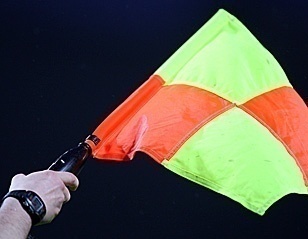 Causerie hebdomadaire.Désignation des arbitres pour les rencontres séniors (Honneur) du vendredi 31 Janvier 2020 et samedi 01 Février 2020.Désignation des arbitres pour les rencontres jeunes (championnat et coupe) du vendredi 31 Janvier 2020 et samedi 01 Février 2020.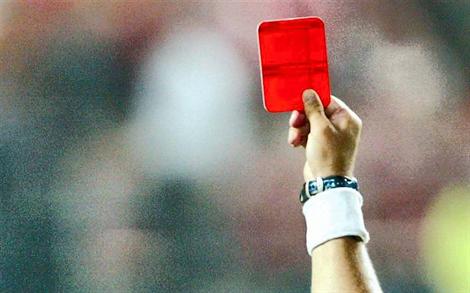 Traitement des affaires disciplinaires :16° journée Honneur.12° journée Pré-Honneur.Catégories jeunes.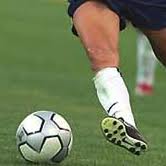 Programmation de la 17° Journée Honneur le 31/01/2020 et 01/02/2020.Programmation en jeunes (championnat et coupe) le 31/01/2020 et 01/02/2020.Homologation des résultats et Classement Honneur et Pré-Honneur.Jeunes : Homologation des résultats et Classement du groupe 3.Organisation des plateaux U13.Réunion technique (DTN-DTR-DTW-Ecoles identifiées de la FAF)Désignation des sanctionsSeniorsSeniors JeunesTotalDésignation des sanctionsHon.P-Hon. JeunesTotalNombre d’affaires06050844Avertissements16          1616  09Contestations décisions03040208Expulsions joueurs04030101Expulsions dirigeants--01-Conduite incorrect----MAUVAISE ORGANISATION-01-01StadesRencontresRencontresHoraireOUZELLAGUENSS Sidi AichCRB Aokas 14 H 30StadesRencontresRencontresHoraireBEJAIA NACERIANC BejaiaJS Melbou13 H 00BEJAIA NACERIAAS TaassastCS P. Civile15 H 00BENAL. PRINCIPALGouraya Bejaia ARB Barbacha12 H 00AMIZOURJSB Amizour JS Djermouna12 H 00SEDDOUKCRB Ait R’Zine CRB S.E.Tenine12 H 00BARBACHAO Feraoun O M’Cisna 14 H 00RC Ighil Ali JS I. Ouazzoug14 H 00StadesRencontresRencontresU15U17U19BOUDJELLILSRB TazmaltRC Ighil Ali 10 H 0012 H 0014 H 00 StadesRencontresRencontresU15U19BEJAIA NACERIAENS Bejaia NB Taskriout14 H 0015 H 30StadesRencontresRencontresU15U17U19BENAL. ANNEXEJS MelbouASEC Awzellaguen13 H 0015 H 00---------M’CISNAFE TazmaltARB Barbacha---------------------10 H 00M’CISNAFE TazmaltBC El Kseur12 H 00-------------------AOKASJS TissaWA Tala Hamza10 H 00----------------------AOKASJS TissaJS Djermouna-------------12 H 00----------OUZELLAGUENJSB AmizourES Beni Maouche10 H 00--------------------OUZELLAGUENJSB AmizourOS Tazmalt---------------------12 H 00StadesRencontresRencontresU15U17U19AOKASNRB SemaounAWFS Bejaia-------------10 H 00---------BAKAROCRB AokasJS Melbou---------------------10 H 00M’CISNACSP TazmaltOC Akfadou 10 H 0012 H 00---------TIMEZRITJSC AokasIRB Bouhamza-------------10 H 30---------TIMEZRITJS I. Ouazzoug WRB Ouzellaguen---------------------14 H 30TIMEZRITENS BejaiaWRB Ouzellaguen12 H 30--------------------EL KSEURNC BejaiaO M’Cisna-------------10 H 00---------EL KSEUROS TazmaltAEF Sahel12 H 0014 H 00---------BENAL. ANNEXEJSA AmizourJS Tamridjet13 H 00---------------------BENAL. ANNEXEJSA AmizourSS Sidi Aich-------------15 H 00----------TERRAIN 1HORAIRETERRAIN 2HORAIREFCB / JIO09 H 00AJSTB / CRB09 H 00BCEK / ASK10 H 00ENSB / MCT10 H 00JSAA / AWFSB11 H 00JSTi / BC11 H 00ETSB / MOB12 H 00Esp. B / AB12 H 00TERRAIN 1HORAIRETERRAIN 2HORAIREOA / WRBO09 H 30ACB / JSI09 H 30RCIA / CSPT10 H 30ASECA / ESBM10 H 30USBM / FCI11 H 30TERRAIN 1HORAIRETERRAIN 2HORAIREOCA / RCS09 H 30FET / OCT 09 H 30OST / AFA10 H 30RSCA / ESAm10 H 30JSC / ESAg11 H 30TERRAIN 1HORAIRETERRAIN 2HORAIREJSCA  / AEFS12 H 00JSMB / AJFB12 H 00EMB / JSTi13 H 00USS / JSTam13 H 00ESM / OK14 H 00USMB / RSCSAL14 H 006° journéeRENCONTRESU15U176° journéeJSAA / CRB Am01 – 01/7° journéeRENCONTRESU15U177° journéeESBM / NRBS02 – 01 05 – 017° journéeCRB Am / ASECA02 – 03 01 – 07 7° journéeJSC / JSAA00 – 06 01 – 05 7° journéeEXEMPTES AGHBALAES AGHBALARENCONTRES16° JOURNEESENIORSJSIO / OF02 – 01 CSPC / SSSA01 – 02  CRBA / JSBA03 – 00  ARBB / AST02 – 00JSD / NCB04 – 02 OMC / RCIA02 – 01 CRBSET / GB01 – 01JSM / CRBAR02 – 00 CLAS.CLUBSPTSJGNPBPBCDIF.Obs.01JS DJERMOUNA35161102034116+2502SS SIDI AICH33161003032713+1403NC BEJAIA31160904033115+1604CRB S. EL TENINE27160706032710+1705AS TAASSAST26160705043124+07--CRB AOKAS26160802062219+0307ARB BARBACHA25160704052618+08--JSMELBOU25160704052013+0709JS I. OUAZZOUG23160605051816+0210GOURAYA BEJAIA22160604062026-0611JSB AMIZOUR19160407051723-0612RC IGHIL ALI17160405071723-0613CRB AIT RZINE16160307061319-0614O M’CISNA15160306071529-1415CS P.CIVILE07160104111740-2316O FERAOUN-08160002141149-38-10RENCONTRES12° JOURNEESENIORSASOG / FET02 – 02 OST / WRBO00 – 04 OCA / JSB03 – 01 ESTW / CSATT01 – 01USSA / SRBT00 – 04 CLAS.CLUBSPTSJGNPBPBCDIF.Obs.01AS OUED GHIR29120902012910+19--FE TAZMALT29120902012407+1703WRB OUZELLAGUEN22120604021606+1004CSA TIZI TIFRA17120502051721-0405OC AKFADOU16120404041915+04--JS BEJAIA16120501061520-0507ES TIZI WER15120403051119-0808SRB TAZMALT11120302071519-0409OS TAZMALT10120301080918-0910US SIDI AYAD-04120003090525-20-07CLAS.CLUBSPTSJGNPBPBCDIF.Obs.01JSA Amizour16060501001905+1402ASEC Awzellaguen15060500012609+1703ES Aghbala13060401011104+0704ES Beni Maouche09060300032011+0905NRB Semaoun03060100050922-13--JS Chemini03060100050521-16--CRB Amizour03060100050523-18CLAS.CLUBSPTSJGNPBPBCDIF.Obs.01ES Beni Maouche15060500011204+0802ASEC Awzellaguen12060400021609+0703JSA Amizour11060302011705+12--ES Aghbala11060302011005+0505CRB Amizour08060202021207+0506JS Chemini01060001050321-1807NRB Semaoun00060001050120-19-01